KANADAÚkoly 1 a 2 jsou určené k práci před sledováním videí. Úkol 3 je možné zpracovávat s atlasem a následně si správnost odpovědí zkontrolovat při sledování videí.QuébecOntarioSaskatchewan a ManitobaBritská Kolumbie a AlbertaMaritimes______________________________________________________Kanada je federativní stát. Skládá se z 10 provincií a 3 spolkových teritorií.V následujících přesmyčkách identifikujte názvy všech kanadských provincií a teritorií.laterba 	Albertaéqbecu 	Québecrbkátsi lemukiob 			Britská Kolumbiebaniotam	Manitobavýno nvurkišb	Nový Brunšvikwnefdnanoudl a laobdrar Newfounland a Labradornoév oskoskt			Nové Skotskooaronti		Ontariorstoov pincre dvadrae	Ostrov Prince Edvardaesaskcawhnta		Saskatchewantuvnuna	Nunavutykuno		Yukonáepíeazdrvnos eritairto	Severozápadní teritoriaVšechny provinicie a teritoria zakreslete do slepé mapy Kanady níže. Barevně odlište provincie od teritorií.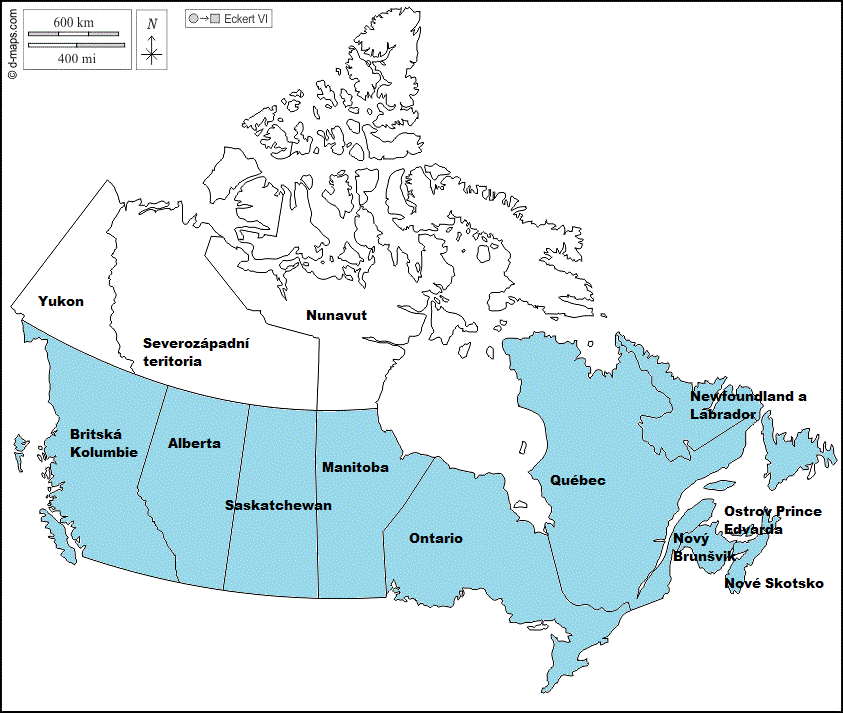  (Zdroj mapy: https://d-maps.com/carte.php?num_car=15123&lang=en; upraveno)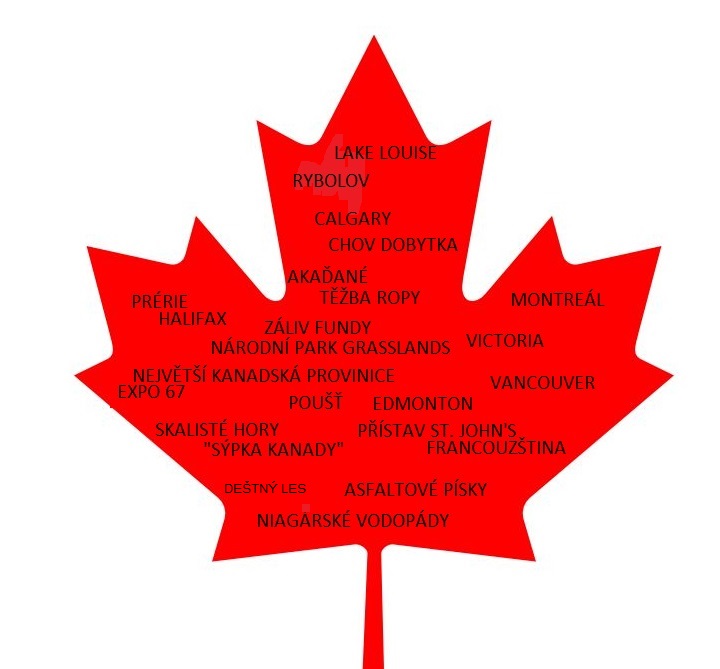 Pracujte s atlasem. Přiřaďte pojmy uvedené v javorovém listu do tabulky níže k jednotlivým kanadským proviciím či oblastem. Některé pojmy lze použít vícekrát. Následně si správnost svých odpovědí zkontrolujte při sledování videí. Autor: Veronika Kopřivová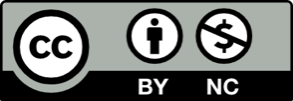 Toto dílo je licencováno pod licencí Creative Commons [CC BY-NC 4.0]. Licenční podmínky navštivte na adrese [https://creativecommons.org/choose/?lang=csPROVINCIE QuébecMontreál, EXPO 67, největší kanadská provincie, francouzštinaOntarioNiagarské vodopádySaskatchewan a Manitobachov dobytka, prérie, národní park Grasslands, „sýpka Kanady“Britská Kolumbiepoušť, Skalisté hory, Vancouver, Victoria, deštný lesAlbertaLake Louise, Calgary, těžba ropy, prérie, asfaltové písky, Skalisté hory, Edmontonoblast Maritimes(Pobřežní provincie)rybolov, Akaďané, Halifax, záliv Fundy, přístav St. John's